16. ROBOKUP – državna razinaOve godine je održan 16. po redu Robokup, ekipno natjecanje iz elementarne robotike namijenjen učenicima osnovnoškolskog uzrasta. Provodi ga Hrvatska zajednica tehničke kulture u suradnji s Hrvatskim robotičkim savezom i Ministarstvom znanosti i obrazovanja RH.Državno natjecanje Robokupa je održano u Imotskom u OŠ Stjepana Radića od 21. do 23. travnja 2023.Kao predstavnici OŠ Ivane Brlić - Mažuranić Rokovci - Andrijaševci nastupili smo prvi put kao Ustanova, ali i kao prvi predstavnik koji dolazi iz naše Vukovarako - srijemske županije u 16 godina održavanja Robokup natjecanja.Došli smo na natjecanje prema pozivu Hrvatske zajednice tehničke kulture, što potvrđuje prepoznatljivost rada s učenicima u svijetu robotike i tehnike na najvišim razinama unutar Hrvatske.Natjecanje se sastojalo od 3 dijela:1. Strujni krugovi2. Programiranje mikrokontrolera 3. Programiranje i robotičke konstrukcijeTročlani tim koji je predstavljao našu Ustanovu su učenici 6. razreda:Lovro RukavinaBartol BićanićArsen TurkaljNatjecanju je pristupilo 20 timova širom Hrvatske, predstavnika osnovnih škola, gradskih i županijskih zajednica tehničke kulture te robotičkih udruga.U kategoriji Strujni krugovi osvojili smo zlatnu medalju (1. mjesto), a u kategoriji Programiranje mikrokontrolera brončanu (3.mjesto), što je svojevrsni podvig budući da nastupamo prvi puta.Iako dolazimo iz malog mjesta dokaz smo da se trudom i radom mogu postići vrhunski rezultati. A male genijalce već imamo.Ivan Dejanović, dipl.ing.elektrotehnikeSlike s natjecanja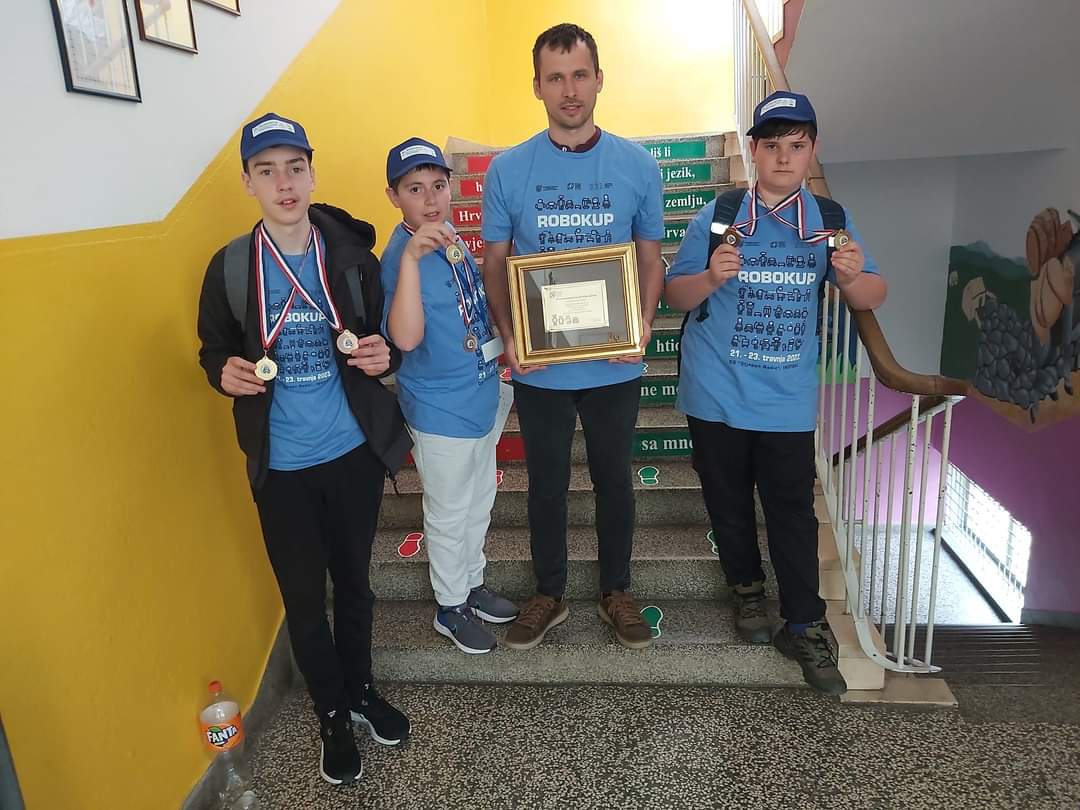 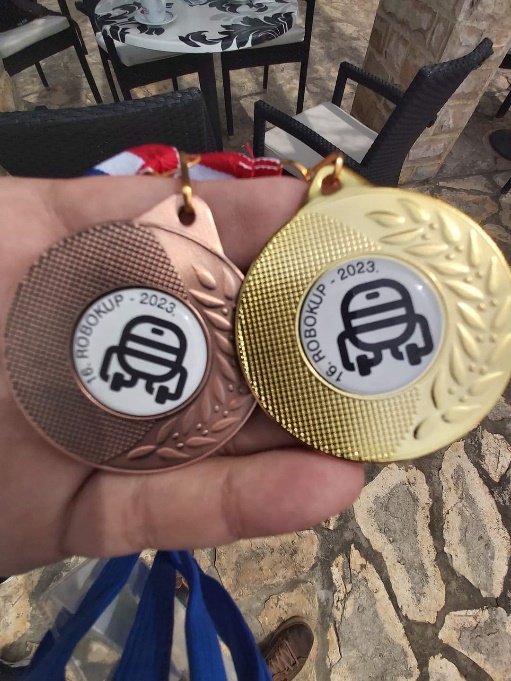 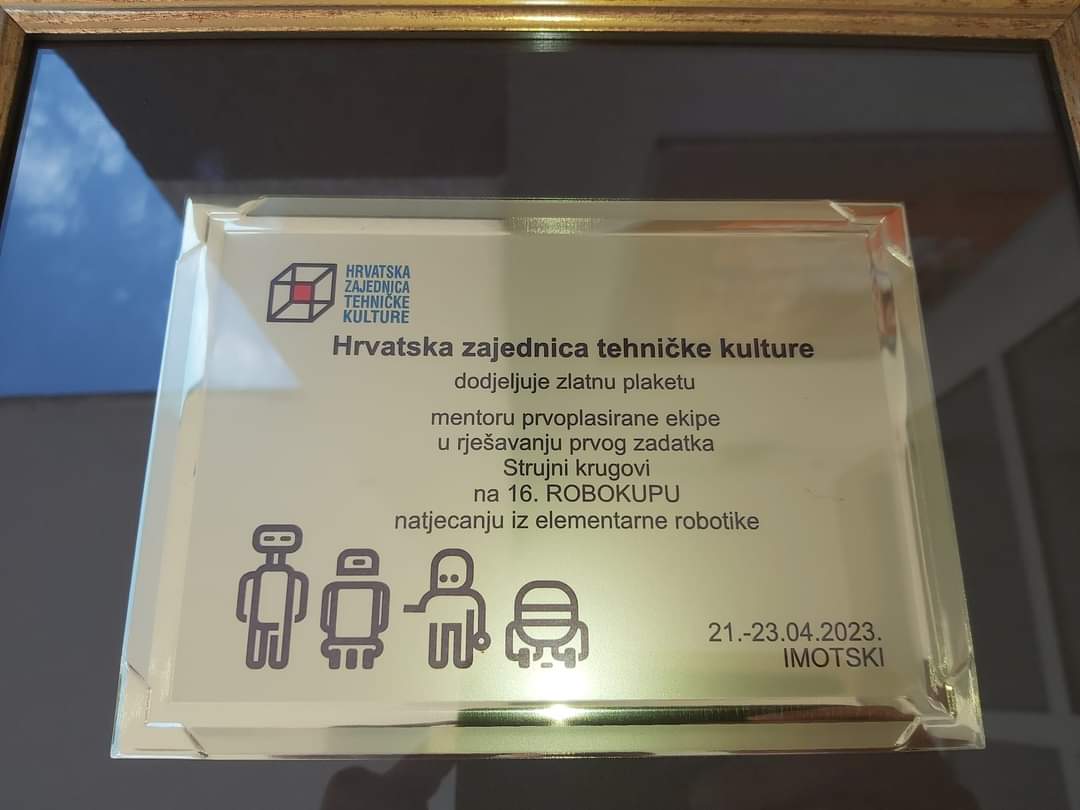 